方曙商工109學年度「特色課程職業試探」體驗活動計畫依據：109學年度教育部桃三區適性學習社區教育資源均質化實施方案，及高級中等學校優質化實施方案。計畫目標：為發展生活科技領域向下扎根，推動AI產業專業人才培育，藉由體驗活動，讓學生瞭解5G產業之塊鍊發展。更希望透過本活動，使學生可以更瞭解自己的性向。108課程綱以推動「程式設計」、「程式控制」為核心，本校從推動高師大3D列印技術(自走車)到運用智慧機器人(無人機)操控、VR設計，透過與先創國際結合實境的優勢，瞭解智慧科技在現實生活中的鏈結。參觀宜蘭大學與方曙商工共建之飛行實驗中心，瞭解無人機駕駛及人工智慧機器人的運用。活動資訊：  一、主辦單位：方曙學校財團法人桃園市方曙商工高級中等學校。  二、協辦單位: 先創國際  三、活動日程：11月14日(六)及11月28日(六) 8:30~11:30四、活動地點：方曙飛行實驗基地 (桃園市中壢區中美路188號8樓)  五、報名日期：即日起至活動前三日止。    六、報名方式：以國中團體報名，或請以電子表單回覆(https://is.gd/lBEdpq)。    七、活動聯繫：(一)聯絡人：熊碧君組長   (二)電  話：03-4796345#168     八、交通方式：統一在中壢後火車站接送。對    象：國中八、九年級。伍、活動流程：陸、預期效益：  一、將所學融入辦理特色體驗課程，達到108課程綱領目標，落實做中學、學中做學習職業技能之初衷，並培養產業所需的能力。  二、辦理特色課程體驗了解自的在技職傾向，協助學生認識各領域應用，培育類產業人才。方曙商工 109學年度「特色課程職業試探」報名表暨家長同意書ㄧ、課程內容二、本校活動承辦人: 03-4796345#168   熊碧君組長                                                                                                     麻煩請轉交輔導室資料組長  謝謝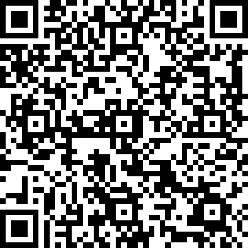 時間活    動    內    容8:30│9:00中壢後火車站接學生--相見歡9:00│11:00第一組/動力機械職群(飛機修護科)主題:飛行體驗內容:室內無人機操作第二組/電機與電子群(資訊科)主題：自走車體驗內容: 程控操作第三組/動力機械職群+電機電子群整合應用(飛修科+資訊科)主題:機甲大師內容:比賽說明/陸空關關體驗11:00 │11:30賦歸時間活    動    內    容8:30│9:00中壢後火車站接學生--相見歡9:00│11:00第一組/動力機械職群(飛機修護科)主題:飛行體驗內容:室內無人機操作第二組/電機與電子群(資訊科)主題：自走車體驗內容: 程控操作第三組/動力機械職群+電機電子群整合應用(飛修科+資訊科)主題:機甲大師陸空整合內容:比賽說明/陸空關關體驗11:00 │11:30賦歸報名國中班級        年        班參加日期□11/14(六)□11/28(六)交通車□中壢後火車站接駁車□自行前往基地學生姓名身分證字號出生年月日聯絡電話家長簽名